							Navn: Torstein Buan Røvik
							født: 05.06.1996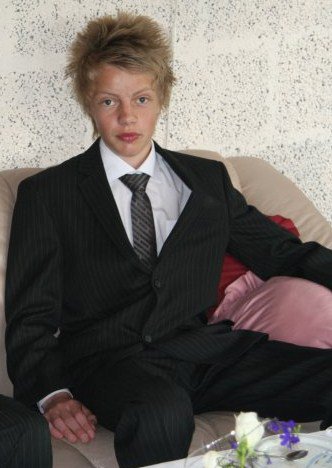 Favoritt skirenn: Storlirennet  
Favoritt plass å gå på ski: Grova 
Favoritt stilart: Klassisk 
Beste skiopplevelse: Stjørdalssprinten 2011
Beste økt: Langtur i meråkerfjella
Favoritt intervall: 10x1min 
Verste intervall: 10x1min
Sterkeste side: høyre sida… 
Du må dra nesten alene på vinterens viktigste skirenn og kan ta med en person, hvem blir det: Sjølinj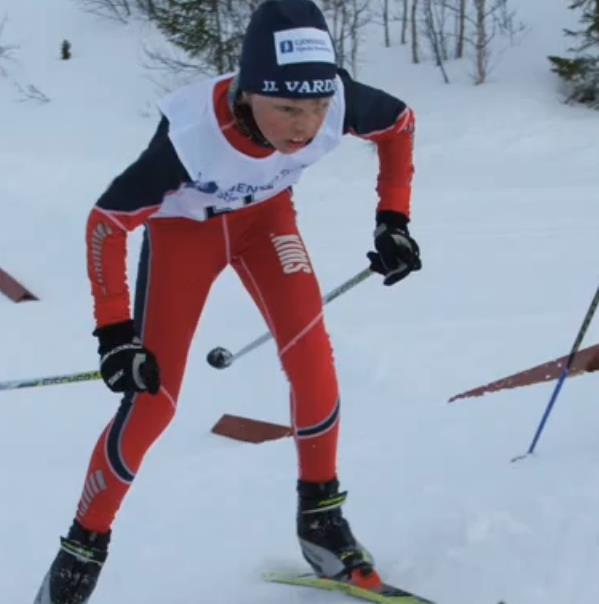 Enten - eller
Forkjølelse eller strekk: Forkjølelse  
Gips på armen eller på foten: Armen 
Telemark eller alpint: Alpint
Skøyting eller klassisk: Klassisk  
Feste smøring eller staking: Staking  
Kebab eller burger: Kebab 
Kombinert eller orientering: Kombinert Motto: Drekk opp melka di!


